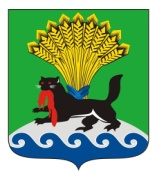 РОССИЙСКАЯ ФЕДЕРАЦИЯИРКУТСКАЯ ОБЛАСТЬИРКУТСКОЕ РАЙОННОЕ МУНИЦИПАЛЬНОЕ ОБРАЗОВАНИЕАДМИНИСТРАЦИЯПОСТАНОВЛЕНИЕот «10»_______05______ 2023 г.		                                                                          № 283Об итогах ежегодного районного конкурса «Лучшее муниципальное образование Иркутского района» по итогам 2022 года В соответствии с постановлением администрации Иркутского районного муниципального образования от 24.01.2019 № 23 «О ежегодном районном конкурсе «Лучшее муниципальное образование Иркутского района», на основании протокола заседания конкурсной комиссии ежегодного районного конкурса «Лучшее муниципальное образование Иркутского района» от 27.04.2023, руководствуясь Бюджетным кодексом Российской Федерации,       ст. ст. 39, 45, 54 Устава Иркутского районного муниципального  образования, администрация Иркутского районного муниципального образования ПОСТАНОВЛЯЕТ:1. Признать победителем ежегодного районного конкурса «Лучшее муниципальное образование Иркутского района» по итогам 2022 года, занявшим первое место, наградить дипломом и поощрить денежной премией в размере 1 500 000 (один миллион пятьсот тысяч) рублей Карлукское муниципальное образование.2. Признать призером ежегодного районного конкурса «Лучшее муниципальное образование Иркутского района» по итогам 2022 года, занявшим второе место, наградить дипломом и поощрить денежной премией в размере 1 000 000 (один миллион) рублей Ушаковское муниципальное образование.3. Признать призером ежегодного районного конкурса «Лучшее муниципальное образование Иркутского района» по итогам 2022 года, занявшим третье место, наградить дипломом и поощрить денежной премией в размере 700 000 (семьсот тысяч) рублей Уриковское муниципальное образование.4. Комитету по финансам администрации Иркутского районного муниципального образования перечислить денежные премии победителю и призерам ежегодного районного конкурса «Лучшее муниципальное образование Иркутского района» по итогам 2022 года в соответствии с постановлением администрации Иркутского районного муниципального образования от 24.01.2019 № 23 «О ежегодном районном конкурсе «Лучшее муниципальное образование Иркутского района».5. Опубликовать настоящее постановление в газете «Ангарские огни» и разместить в информационно-телекоммуникационной сети «Интернет» на официальном сайте Иркутского районного муниципального образования www.irkraion.ru.6. Контроль исполнения настоящего постановления оставляю за собой.Мэр района                                                                                               Л.П. Фролов